YOUTH SCHOLARSHIP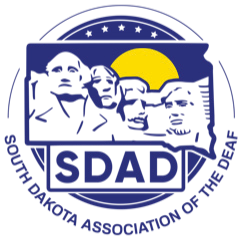 APPLICATION FORMYouth’s Name:  	Date of Birth: 	Grade:  	MaleFemale School:________________________________________________________________Parent/Guardian:				 Address:				 City/State: 	Zip:			 Email Address:  				 Phone/Text:				 Name of Camp/Workshop/Educational event you are applying for:  		Location:		 Have you applied for SDAD Scholarship Program in the past?  YES	NOIf yes, were you awarded?	YES	NOIf yes, what year?  	Youth’ Signature: 	Date:	 Parent/Guardian’s signature: 		Date:  	